ДОМАШНЕЕ ЗАДАНИЕ «ТРАНСПОРТ»Выполнять упражнения артикуляционной гимнастики«Лопаточка» - «Иголочка» 8-10 раз«Часики» 8-10 раз«Качели» 8-10 раз«Маляр» 8-10 раз«Накажем непослушный язычок» 8-10 раз2. Побеседуйте с ребенком о транспорте, о видах (пассажирский, грузовой, наземный, воздушный, водный, подземный), о деталях, из которых состоит каждый транспорт (основные детали: колеса, руль, штурвал, сидение, кузов, кабина, палуба, нос, крылья, весла, пропеллер, хвост, фары, …).3. Упр. «Назови ласково».лодка – лодочкасамолет – троллейбус – колеса – машина – трамвай – паровоз – хвост –грузовик – вертолет –пароход –4. Упр. «Назови одним словом».Если у мотоцикла два колеса, он (какой?) – двухколесныйЕсли у велосипеда три колеса, он (какой?) –Если у машины четыре колеса, она (какая?) –Если у лодки четыре весла, она (какая?) –5. Упр. «Скажи наоборот».Поезд длинный, а автобус – короткийТрамвай тяжелый, а велосипед –Самолет быстрый, а пароход –Вертолет летает высоко, а поезд едет –6. Назови вид транспорта и раскрась картинкуДОМАШНЕЕ ЗАДАНИЕ «ТРАНСПОРТ»Выполнять упражнения артикуляционной гимнастики«Лопаточка» - «Иголочка» 8-10 раз«Часики» 8-10 раз«Качели» 8-10 раз«Маляр» 8-10 раз«Накажем непослушный язычок» 8-10 раз2. Побеседуйте с ребенком о транспорте, о видах (пассажирский, грузовой, наземный, воздушный, водный, подземный), о деталях, из которых состоит каждый транспорт (основные детали: колеса, руль, штурвал, сидение, кузов, кабина, палуба, нос, крылья, весла, пропеллер, хвост, фары, …).3. Упр. «Назови ласково».лодка – лодочкасамолет – троллейбус – колеса – машина – трамвай – паровоз – хвост –грузовик – вертолет –пароход –4. Упр. «Назови одним словом».Если у мотоцикла два колеса, он (какой?) – двухколесныйЕсли у велосипеда три колеса, он (какой?) –Если у машины четыре колеса, она (какая?) –Если у лодки четыре весла, она (какая?) –5. Упр. «Скажи наоборот».Поезд длинный, а автобус – короткийТрамвай тяжелый, а велосипед –Самолет быстрый, а пароход –Вертолет летает высоко, а поезд едет –6. Назови вид транспорта и раскрась картинку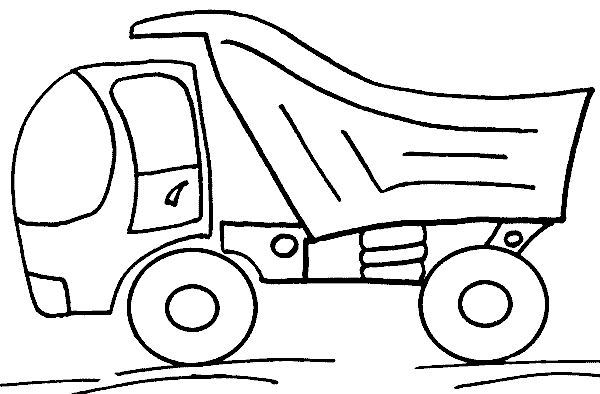 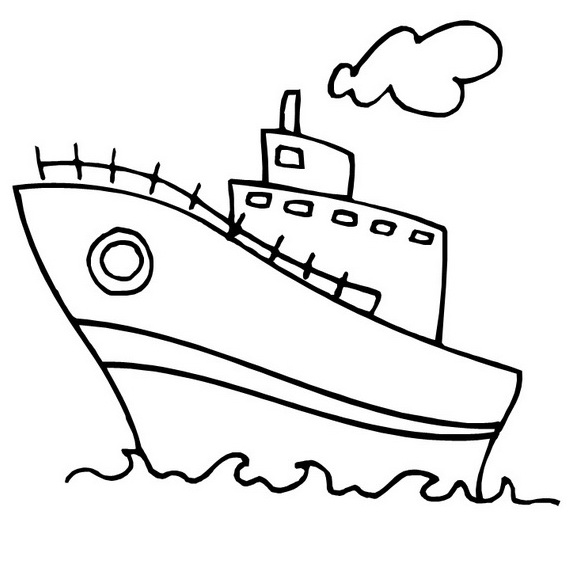 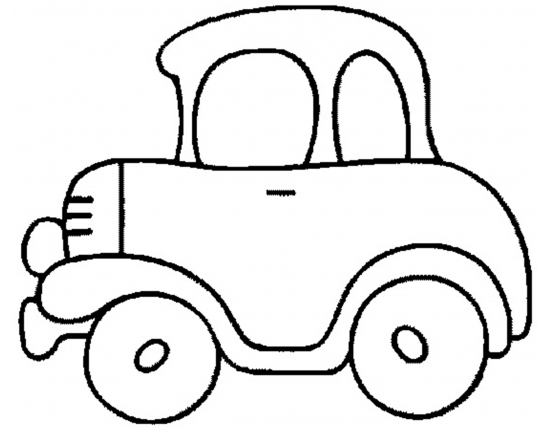 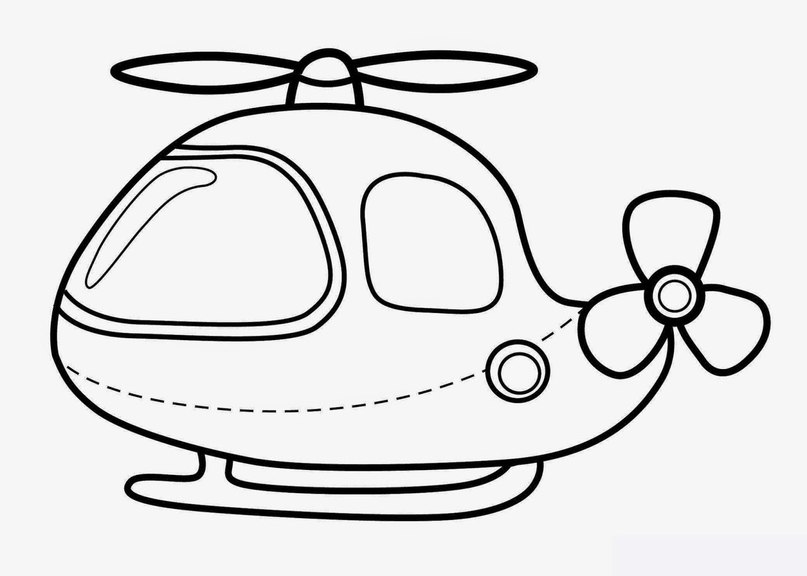 